ΘΕΜΑ: «Εκδήλωση ενδιαφέροντος για κατάθεση προσφοράς διοργάνωσης τριήμερης εκδρομής – εκπαιδευτικής επίσκεψης » Το ΓΥΜΝΑΣΙΟ Λ.Τ ΕΙΡΗΝΟΥΠΟΛΗΣ, σύμφωνα με την Υ.Α. με αρ. 20883/ΓΔ4/12-02-2020, ΦΕΚ 456/τ.Β/13-02-2020, προσκαλεί τους ενδιαφερόμενους να καταθέσουν προσφορά για τη διοργάνωση τριήμερης εκπαιδευτικής εκδρομής - επίσκεψης μαθητών της Β΄  τάξης του σχολείου.   Αντικείμενο του διαγωνισμού είναι η ανάδειξη της πιο αξιόλογης οικονομικά και ποιοτικά προσφοράς ταξιδιωτικού γραφείου για τη διοργάνωση της εκδρομής.   Η εκδρομή συνολικής διάρκειας τριών ημερών (δυο διανυκτερεύσεις) θα πραγματοποιηθεί το χρονικό διάστημα από τη Πέμπτη 28 Μαρτίου 2023 έως το Σάββατο 30 Μαρτίου 2024.   Τα στοιχεία που αφορούν την εκδρομή και θα ληφθούν υπόψη για την κατάθεση της προσφοράς είναι:Προορισμός εκδρομής: Ιωάννινα (2 διανυκτερεύσεις στα Ιωάννινα )Αναλυτικά το πρόγραμμα έχει ως εξής : 1) Αναχώρηση οδικώς από Αγγελοχώρι στις 08:00, άφιξη στα Ιωάννινα με ενδιάμεση στάση στο Μέτσοβο. Το απόγευμα βόλτα στην Παλιά πόλη και το κάστρο, διανυκτέρευση στο ξενοδοχείο. 2) Αναχώρηση από το ξενοδοχείο για τη Δωδώνη και το αρχαίο θέατρο, στη συνέχεια επίσκεψη στο μουσείο κέρινων ομοιωμάτων Βρέλη και το απόγευμα βόλτα στο κέντρο της πόλης και στο παραλιακό μέτωπο της λίμνης των Ιωαννίνων, διανυκτέρευση στο ξενοδοχείο. 3) Αναχώρηση από το ξενοδοχείο, επίσκεψη στο νησάκι και στο μουσείο του Αλή Πασά και επιστροφή στο Αγγελοχώρι στις 19:00.Αριθμός συμμετεχόντων μαθητών: Είκοσι τρείς  (23)Αριθμός συνοδών εκπαιδευτικών: Δύο (2)Μεταφορικό μέσο: Ένα λεωφορείο – Δύο οδηγοί.Κατηγορία καταλύματος: Ξενοδοχείο τριών ή τεσσάρων αστέρων ή πέντε αστέρων με ημιδιατροφή. Τα δωμάτια να είναι τρίκλινα (3/κλινα) για τους μαθητές και μονόκλινα για τους συνοδούς καθηγητές. Ασφάλιση μαθητών: Υποχρεωτική ασφάλιση αστικής επαγγελματικής ευθύνης σύμφωνα με την κείμενη νομοθεσία.ΔΙΚΑΙΩΜΑ ΣΥΜΜΕΤΟΧΗΣ: Δικαίωμα εκδήλωσης ενδιαφέροντος και συμμετοχής στο διαγωνισμό έχουν όλα τα ταξιδιωτικά γραφεία τα οποία διαθέτουν το ειδικό σήμα λειτουργίας και το οποίο βρίσκεται σε ισχύ.ΣΥΝΤΑΞΗ ΚΑΙ ΥΠΟΒΟΛΗ ΠΡΟΣΦΟΡΩΝ: Οι προσφορές υποβάλλονται στο  ΓΥΜΝΑΣΙΟ Λ.Τ ΕΙΡΗΝΟΥΠΟΛΗΣ (Λεωφόρος Ειρήνης 100 , Αγγελοχώρι,   Τ.Κ.: 59034) σε κλειστό φάκελο. Στο φάκελο, εκτός από την προσφορά, θα πρέπει απαραίτητα να περιλαμβάνεται και υπεύθυνη δήλωση ότι το ταξιδιωτικό γραφείο διαθέτει το ειδικό σήμα λειτουργίας το οποίο βρίσκεται σε ισχύ. Επίσης στην προσφορά θα πρέπει υποχρεωτικά να καταγράφονται: α.  η τελική συνολική τιμή της προσφοράς,          β.  η επιβάρυνση για κάθε μαθητή και    γ.  η υποχρεωτική ασφάλιση ευθύνης του διοργανωτή σύμφωνα με την   κείμενη  νομοθεσία.Οι προσφορές πρέπει να είναι καθαρογραμμένες και να μην υπάρχουν σε αυτές στοιχεία που να καθιστούν ασαφή την προσφορά, όπως ξύσματα, σβησίματα, προσθήκες ή διορθώσεις. Εάν στην προσφορά υπάρχει οποιαδήποτε διόρθωση ή προσθήκη, θα πρέπει αυτή να είναι καθαρογραμμένη και να υπάρχει η μονογραφή από τον προσφέροντα. Διαφορετικά εάν οι προσθήκες – διορθώσεις κλπ. που υπάρχουν, κατά την κρίση της επιτροπής αξιολόγησης, καθιστούν ασαφή την προσφορά, αυτή θα απορρίπτεται για τους συγκεκριμένους λόγους.Όσοι ενδιαφέρονται να λάβουν μέρος στον διαγωνισμό θα πρέπει να υποβάλουν τις προσφορές τους μέχρι τις 12.00 το μεσημέρι της Παρασκευής 15 Μαρτίου 2024 με έναν από τους παρακάτω τρόπους:	α. Προσωπικά ή με εκπρόσωπο του πρακτορείου στο σχολείο.	β. Με συστημένη ταχυδρομική επιστολή που θα απευθύνεται στο σχολείο.Οι εκπρόθεσμες προσφορές δεν λαμβάνονται υπόψη και επιστρέφονται χωρίς να αποσφραγισθούν, έστω και εάν η καθυστερημένη λήψη οφείλεται στην υπηρεσία αποστολής και λήψης του φακέλου (ταχυδρομείο, διανομείς ή μέσα συγκοινωνίας).ΑΞΙΟΛΟΓΗΣΗ ΤΩΝ ΠΡΟΣΦΟΡΩΝ: Η αξιολόγηση των προσφορών θα γίνει από την Επιτροπή που έχει συγκροτηθεί για το συγκεκριμένο σκοπό σε διαδικασία που θα περιλαμβάνει τα παρακάτω στάδια:Α. Παραλαβή φακέλων με τις προσφορέςΒ. Β. Αποσφράγιση των φακέλων το μεσημέρι της Παρασκευής 15 Μαρτίου 2024 Γ. Έλεγχος πληρότητας των στοιχείωνΔ. Αξιολόγηση οικονομικών και ποιοτικών στοιχείων των προσφορώνΕ. Επιλογή του αναδόχου ταξιδιωτικού γραφείου.ΕΠΙΛΟΓΗ ΑΝΑΔΟΧΟΥ: Για την αξιολόγηση των προσφορών, την επιλογή της πλέον συμφέρουσας προσφοράς και την ανακήρυξη του αναδόχου ταξιδιωτικού γραφείου, σύμφωνα με τη σχετική Υπουργική απόφαση συγκροτείται στο σχολείο, με πράξη του Δ/ντή, Επιτροπή, η οποία αποτελείται από τον ίδιο ως Πρόεδρο, δύο (2) από τους συνοδούς εκπαιδευτικούς που ορίζονται από το Σύλλογο Διδασκόντων του σχολείου, δύο (2) εκπροσώπους του Συλλόγου Γονέων και Κηδεμόνων και τους δυο εκπροσώπους των μαθητικών συμβουλίων (15/μελούς ή 5/μελών).Η επιτροπή έχει την αρμοδιότητα και την ευθύνη επιλογής του ταξιδιωτικού γραφείου που θα πραγματοποιήσει την πολυήμερη εκδρομή. Η επιλογή του πρακτορείου θα καταγραφεί σε σχετικό πρακτικό στο οποίο θα περιγράφονται με σαφήνεια τα κριτήρια της επιλογής. Το εν λόγω πρακτικό, εφόσον ζητηθεί, κοινοποιείται σε κάθε συμμετέχοντα ή/και έχοντα νόμιμο δικαίωμα προκειμένου να έχει τη δυνατότητα υποβολής ένστασης κατά της επιλογής εντός δύο ημερών από τη σύνταξη του πρακτικού. Μετά την αξιολόγηση των προσφορών και την εξέταση των τυχόν ενστάσεων που έχουν υποβληθεί, θα γίνει η τελική επιλογή του ταξιδιωτικού γραφείου και μεταξύ αυτού και του σχολείου θα συνταχθεί σύμβαση οργανωμένου ταξιδιού (ιδιωτικό συμφωνητικό), σύμφωνα με την κείμενη νομοθεσία, που θα υπογραφεί από τα συμβαλλόμενα μέρη. Στη σύμβαση θα περιλαμβάνονται απαραίτητα τα εξής:Το εγκεκριμένο από το Σύλλογο Διδασκόντων αναλυτικό πρόγραμμα της εκδρομήςΤα ονόματα των ξενοδοχείων, η κατηγορία, ο αριθμός των δωματίων και κλινών και οι παρεχόμενες από αυτά υπηρεσίες.Η ασφάλεια αστικής επαγγελματικής ευθύνηςΤο συνολικό κόστος της εκδρομής και το κόστος ανά μαθητήΟι γενικοί όροι συμμετοχής στην εκδρομή.   Το ΓΥΜΝΑΣΙΟ Λ.Τ ΕΙΡΗΝΟΥΠΟΛΗΣ είναι υποχρεωμένο να αναρτήσει στον πίνακα των ανακοινώσεων του σχολείου, όπως και στην ιστοσελίδα του τις προσφορές των τουριστικών γραφείων, τη σύμβαση του οργανωμένου ταξιδιού που θα υπογραφεί, καθώς και τον αριθμό του ασφαλιστηρίου συμβολαίου αστικής επαγγελματικής ευθύνης.																	                  Ο  Διευθυντής							Παπαδημητρίου Θωμάς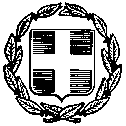 ΑΝΑΡΤΗΤΕΑ ΣΤΟ ΔΙΑΔΙΚΤΥΟΕΛΛΗΝΙΚΗ ΔΗΜΟΚΡΑΤΙΑΑΓΓΕΛΟΧΩΡΙ 5/3/2024ΥΠΟΥΡΓΕΙΟ ΠΑΙΔΕΙΑΣ ΕΡΕΥΝΑΣΚΑΙ ΘΡΗΣΚΕΥΜΑΤΩΝΑΡ. ΠΡΩΤ.  : 151ΠΕΡ/ΚΗ Δ/ΝΣΗ  Π. & Δ. Ε. ΚΕΝΤΡ. ΜΑΚΕΔΟΝΙΑΣΔΙΕΥΘΥΝΣΗ Β/ΘΜΙΑΣ ΕΚΠ/ΣΗΣ ΠΕΡ.ΕΝ. ΗΜΑΘΙΑΣ ΓΥΜΝΑΣΙΟ Λ.Τ ΕΙΡΗΝΟΥΠΟΛΗΣΠΡΟΣ : ΔΝΣΗ Β/ΘΜΙΑΣ ΕΚΠ/ΣΗΣ ΗΜΑΘΙΑΣ ΤΑΧ.ΔΝΣΗ : Λεωφόρος Ειρήνης 100ΕΙΡΗΝΟΥΠΟΛΗ    Τ.Κ.: 59034ΥΠΟΨΗ:ΤΗΛ. – FAX:  23320-47409 FAX: 23320-47499ΓΡΑΦΕΙΩΝ ΓΕΝΙΚΟΥ e-mail:  mail@gym-eirin.ima.sch.grΤΟΥΡΙΣΜΟΥΠΛΗΡΟΦΟΡΙΕΣ:  Παπαδημητρίου Θωμάς